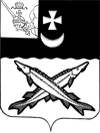 КОНТРОЛЬНО-СЧЕТНАЯ КОМИССИЯ БЕЛОЗЕРСКОГО МУНИЦИПАЛЬНОГО РАЙОНА  ЗАКЛЮЧЕНИЕ на отчет об исполнении бюджета Шольского сельского поселения за 1 квартал 2017 года                                                                                                  12 мая 2017 года    Заключение КСК района  на отчет об исполнении бюджета Шольского сельского поселения  за 1 квартал 2017 года подготовлено в соответствии с Положением  «О контрольно-счетной  комиссии Белозерского муниципального района», иными нормативными правовыми актами Российской Федерации.    При подготовке заключения использованы отчетность и информационные материалы, представленные Финансовым управлением Белозерского муниципального района.В соответствии с решением Совета Шольского сельского поселения от 19.11.2015 №38 «Об утверждении Положения о бюджетном процессе в Шольском сельском поселении»  отчет об исполнении  бюджета поселения (ф.0503117) за первый квартал, полугодие и девять месяцев текущего финансового года утверждается и направляется  в Совет поселения и контрольно-счетную комиссию (далее – КСК района). Отчет об исполнении  бюджета поселения за 1 квартал 2017 года  (далее – отчет об исполнении бюджета) утвержден постановлением администрации Шольского сельского поселения от 17.04.2017  № 16 и представлен в КСК района  в соответствии с п. 3 статьи 6.1 Положения  о бюджетном процессе в Шольском сельском поселении (далее - Положение). Анализ отчета об исполнении бюджета проведен КСК района в следующих целях:сопоставления исполненных показателей  бюджета поселения за 1 квартал 2016 года с годовыми назначениями, а также с показателями за аналогичный период предыдущего года;выявления возможных несоответствий (нарушений) и подготовки предложений, направленных на их устранение.Общая характеристика бюджета поселенияОтчет об исполнении бюджета поселения составлен в форме приложений: 1 – по доходам бюджета поселения, 2 – по расходам  бюджета поселения по разделам, подразделам классификации расходов, 3 – по источникам внутреннего финансирования дефицита бюджета поселения.    Основные характеристики  бюджета поселения  на 2017 год утверждены решением Совета Шольского сельского поселения от  19.12.2016 №40. Изменения в решение Совета поселения «О  бюджете Шольского сельского поселения на 2017 год и плановый период 2018 и 2019 годов» в отношении основных характеристик  в 1 квартале  2017 года   вносились 2 раза (решение от 30.01.2017 №2, решение от 14.03.2017 №13).   В результате внесенных изменений в бюджет поселения:- объем доходов снизился на 57,6 тыс. руб. или на 1,2% и составил 4931,6 тыс. руб.;- объем расходов уменьшен на 9,1 тыс. руб.   или на  0,2 % и составил 4980,1 тыс. руб.;- утвержден дефицит бюджета в сумме 48,5 тыс. руб.     За 1 квартал 2017 года доходы бюджета поселения составили 896,5 тыс. рублей  или 18,2% к годовым назначениям в сумме 4931,6 тыс. рублей, в том числе налоговые и неналоговые доходы – 204,1 тыс. рублей (18,2%), безвозмездные поступления – 692,4 тыс. рублей (18,2%).     Расходы  бюджета поселения исполнены в сумме 824,8  тыс. рублей или 16,6% к утвержденным годовым назначениям в сумме 4980,1 тыс. рублей.Исполнение основных характеристик  бюджета поселения за 1 квартал   2017 года в сравнении с аналогичным периодом 2016 года характеризуется следующими данными.Таблица № 1                                                                                       тыс. рублейПо сравнению с 1 кварталом 2016 года доходы  бюджета поселения снизились  на 326,1 тыс. рублей  или на 26,7%;  расходы снизились  на 721,8 тыс. рублей  или на 46,7%. Бюджет поселения за 1 квартал  2017 года исполнен с профицитом в сумме 71,7 тыс. рублей, за аналогичный период 2016 года бюджет исполнен с дефицитом в сумме 324,0 тыс. рублей.Доходы  бюджета поселения         Налоговые и неналоговые доходы исполнены в сумме 204,1 тыс. рублей или 18,2% к утвержденным назначениям в сумме 1121,0 тыс.  рублей. По сравнению с 1 кварталом 2016 года налоговые и неналоговые доходы снизились на 5,2 тыс. рублей или на 2,5%. Данные по поступлению доходов в бюджет поселения приведены в приложении №1.Налоговые доходы исполнены в сумме 204,1 тыс. рублей или на 18,2% к плановым назначениям в сумме 1121,0 тыс. рублей. В отчетном периоде основным источником налоговых доходов  бюджета поселения являлся налог на доходы физических лиц. Общий объем указанного налога  составил 188,2 тыс. рублей  или  22,4% от запланированной суммы в 804,0 тыс. руб.  Доля налога на доходы физических лиц в налоговых доходах бюджета составляет 92,2%, по сравнению с 2016 годом увеличилась на 3,7%. Основные налогоплательщики в бюджет Шольского сельского поселения:- АО «Белозерский леспромхоз»;- МОУ «Шольская СОШ»;- БУЗ ВО «Белозерская ЦРБ».         Акцизы в 2017 году не поступали, т.к. полномочия по дорожному фонду с 01.01.2016 переданы на уровень района.  Поступление налога на имущество физических лиц  в 1 квартале 2017 года составило 14,4 тыс. рублей или 6,6% от плановых назначений.  Поступление земельного налога составило 1,5 тыс. руб., что составляет 2,0% от плана. По сравнению с 1 кварталом 2016 года поступления земельного налога снизились на 9,4 тыс. руб.Доходов от уплаты государственной пошлины в 1 квартале 2017 года не поступало. В 1 квартале 2016 года такие поступления  составили 5,9 тыс. руб.Неналоговые доходы на 2017 год не запланированы и в 1 квартале 2017 года в бюджет поселения не поступали.Безвозмездные поступленияБезвозмездные поступления в бюджет поселения составили 692,4 тыс. рублей или 18,2% к утвержденным назначениям в сумме 3810,6 тыс. рублей. По сравнению с 1 кварталом  2016  года безвозмездные поступления снизились  на 320,9 тыс. рублей, их доля в общих доходах бюджета поселения составила 77,2%. В отчетном периоде дотации из  районного бюджета  поступили в сумме 599,3 тыс. рублей или 25,0% к утвержденным назначениям в сумме 2396,9 тыс. рублей. По сравнению с аналогичным периодом 2016 года поступление дотаций снизилось в 1,3 раза. Доля дотаций в общем объеме безвозмездных поступлений составила 86,6%.Субвенции в 1 квартале  2017 года  поступили в сумме 20,0 тыс. рублей или 25,0% к утвержденным назначениям в сумме 80,3 тыс. рублей. Доля субвенций  в общем объеме безвозмездных поступлений составила 2,9%. По сравнению с 1 кварталом 2016 года поступление субвенций снизилось на 2,7 тыс. руб. или на 11,9%.Расходы  бюджета поселения Расходы  бюджета на 2017 год первоначально были утверждены в сумме 4989,2 тыс. рублей. В течение 1квартала  2017 года плановый объем расходов уточнялся два раза и в окончательном варианте составил 4980,1 тыс. рублей, что меньше первоначального плана на 0,2%.Исполнение  бюджета по разделам классификации расходов отражено в приложении №2.За 1 квартал  2017 года расходы  бюджета поселения  исполнены в сумме 824,8 тыс. рублей или на 16,6% (1 квартал  2016 года – 23,5 %) к утвержденным годовым назначениям в сумме 4980,1 тыс. рублей. По сравнению с 1 кварталом  2016 года расходы снизились  на 721,8 тыс. рублей (46,7%). Расходы на социальную сферу в 1 квартале 2017 года отсутствуют. За аналогичный период предыдущего года такие расходы составили  220,0 тыс. рублей или 14,2%.В отчетном периоде  бюджет поселения  исполнен ниже 25% (плановый процент исполнения) по 4 разделам классификации расходов, в том числе на общегосударственные вопросы, национальную оборону, национальную экономику и жилищно-коммунальное хозяйство. По разделам «Национальная безопасность», «Образование», «Социальная политика» и «Физическая культура и спорт» расходы в 1 квартале 2017 года не производились.По разделу «Национальная экономика»  (подраздел «дорожное хозяйство») исполнение составило 8,3%, расходы исполнены в размере 44,6 тыс. руб., согласно пояснительной записке, произведены на расчистку дорог от снега.Исполнение бюджета поселения по разделу «Жилищно-коммунальное хозяйство» составило 9,7%: расходы по подразделу «жилищное хозяйство» составляют 28,5 тыс. руб. при плане в 566,0 тыс. руб. (взносы в фонд капитального ремонта жилого фонда), расходы по подразделу «благоустройство» составляют 70,7 тыс. руб. при плановых назначениях в 379,7 тыс. руб. (оплата за уличное освещение).Дефицит  бюджета поселения    Первоначальным решением Совета поселения дефицит не утвержден.  Решением Совета Шольского сельского поселения  от 30.01.2017 №2 дефицит утвержден в размере 48,5 тыс. руб. или 4,3% от общего объема доходов без учета объема безвозмездных поступлений.   Бюджет поселения за 1 квартал 2017 года исполнен с профицитом в размере 71,7 тыс. руб.Дебиторская задолженность по состоянию на 01.04.2017 составила 174,5 тыс. руб., по сравнению с 01.01.2017 снизилась на 136,6 тыс. руб. По сравнению с аналогичным периодом предыдущего года  дебиторская задолженность возросла на 132,5 тыс. руб.Кредиторская задолженность по сравнению с 01.01.2017 увеличилась на 77,5 тыс. рублей и составила 566,9 тыс. рублей. По состоянию на 01.04.2016 кредиторская задолженность составляла 272,5 тыс. руб., т.е. по сравнению с аналогичным периодом предыдущего года возросла в 2,1 раза.Вывод           1. Бюджет Шольского сельского поселения  за  1квартал  2017 года исполнен:- по доходам в сумме 896,5 тыс. рублей  или на 18,2%;            - по расходам – 824,8 тыс. рублей  или на 16,6%;            - с профицитом – 71,7 тыс.  рублей.            2.Неналоговые доходы в бюджет поселения в 1 квартале 2017 года не поступали.	  3. Объем безвозмездных поступлений   составил  692,4  тыс. рублей или 18,2% к годовому бюджету.Предложения1. Проанализировать ожидаемое поступление администрируемых видов доходов, с целью своевременной корректировки годовых плановых показателей, по доходам и расходам Шольского сельского поселения.2. Активизировать работу  по обеспечению уплаты местных налогов и сборов, а также недоимки прошлых лет.3. Принять меры по снижению кредиторской задолженности.Аудитор контрольно-счетной комиссии Белозерского муниципального района:                        В.М.ВикуловаНаименованиеИсполнение 1 квартал  2016 годаПлан  2017   года (в первоначальной редакции)План 2017 года (в уточненной редакции)Исполнение 1 квартала  2017 года % исполнения гр.5/гр.4Отклоне ние уточнен. показате лей от первоначально утвержден. (гр. 4-гр.3)Отношение уточнен. показателей к первоначально утвержденным ( %) гр.4/гр.3Отклонение 1 квартала  2017 года от 1 квартала  2016 (гр.5-гр.2)Отношение 1 квартала 2017 года к 1 кварталу 2016        ( %)(гр.5/ гр.2)12345678910Всего доходов1222,64989,24931,6896,518,2-57,698,8-326,173,3Всего расходов1546,64989,24980,1824,816,6-9,199,8-721,853,3Дефицит (+), профицит (-)  +324,0+48,5-71,7